RÉPUBLIQUE FRANÇAISELycée professionnel Adrienne 8olland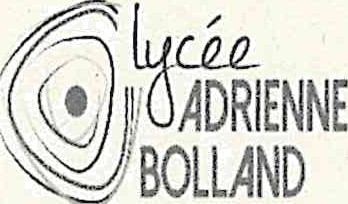 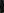 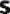 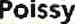 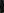 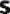 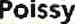 Direction Affaire suivie par Eliane Deriaux D.D.F.P.T.Tél : 01 30 06 38 48Mél : eliane.deriaux@ac-versailles.fr62, Boulevard Devaux78300 POISSYObjet : Offre de mini stage -Lycée Adrienne Bolland Poissy Références : L2324-DDF001Madame, Monsieur,Poissy, le 14 décembre 2023Nous proposons à nouveau cette année des mini stages d'une d'1/2 journée à destination de vos élèves qui leur permettront de découvrir les filières Métiers d'art et Métiers de la mode du Lycée professionnel Adrienne Bolland.Pour préinscrire des élèves pour un mini stage dans les filières « Métiers d'art, Baccalauréat professionnel Tapisserie de l'ameublement- C.A.P. et Brevet des métiers d'art Ebénisterie », complétez en ligne le formulaire suivant :https://forms.gle/pug5WNEEg1iUWm496Pour préinscrire des élèves pour un mini stage dans les filières « Métiers de la couture, CAP et Baccalauréat professionnel », complétez le formulaire suivant :https://forms.gle/1c7yuUGDfxBJcaPt5Afin que nous puissions répondre positivement et rapidement à vos demandes vous voudrez bien compléter tous les éléments demandés dans les formulaires.Planification à partir du 10 janvier 2024, fin de la programmation le 26 avril/ 2024.Nous vous prions de recevoir, Madame, Monsieur nos cordiales salutations.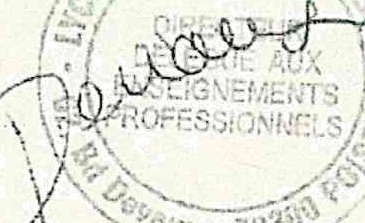 La D.D.F.P.T.	La ProviseureEliane Deriaux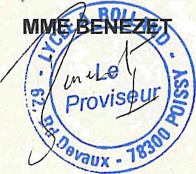 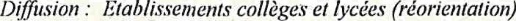 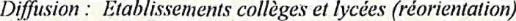 